ផែនការបង្រៀន (C921)មុខវិជា្ជ 	៖ គីមីវិទ្យា ថ្នាក់ទី 	៖ ៩ជំពូកទី២ 	៖ កាបូន​  អុកស៊ីសែន និងអ៊ីដ្រូសែន រយៈពេល 	៖ ០៥ ម៉ោងសិក្សាI- វត្ថុបំណង ៖បន្ទាប់ពីសិក្សាមេរៀនចប់សិស្សនឹងអាច ៖ពណ៌នាពីលក្ខណៈ រូប និងលក្ខណៈគីមីរបស់កាបូនឱ្យឈ្មោះសណ្ឋានវិសមរូបរបស់កាបូន(ក្រាភីត និង ពេជ្រ)ពណ៌នាពីប្រតិកម្មទង្វើកំបោររស់ពីថ្មកំបោរអនុវត្តបម្រើបម្រាស់ និងកំបោរងាប់ក្នុងជីវភាព​ II-ផែនកាបង្រៀន ៖មេរៀននេះត្រូវបានបែងចែកសម្រាប់បង្រៀន និងរៀនរយ:ពេល 5 ម៉ោង ដូចបង្ហាញ​ក្នុង​តារាង​ខាងក្រោម៖តារាងបំណែងចែកម៉ោងបង្រៀនសៀវភៅយោង ៖ ស.ស. / STEPSAM3:III.ចំណុចនៃការបង្រៀន ៖ការបង្រៀនមេរៀននេះគឺដើម្បីសិស្ស ៖ ពណ៌នាពីលក្ខណៈ រូប និងលក្ខណៈគីមីរបស់កាបូនឱ្យឈ្មោះសណ្ឋានវិសមរូបរបស់កាបូន (ក្រាភីត និង ពេជ្រ)ពណ៌នាពីប្រតិកម្មទង្វើកំបោររស់ពីថ្មកំបោរអនុវត្តបម្រើបម្រាស់ និងកំបោរងាប់ក្នុងជីវភាពIV.ខ្លឹមសារពិបាក ៖ក្នុងមេរៀននេះ គ្រប់ពិសោធន៍ទាំងអស់មិនស្រួលអនុវត្តទេគ្រូត្រូវយកចិត្តទុកដាក់ត្រៀមរៀបចំមុនបង្រៀន និងបើសិនជាមានគ្រូដែលមានបទពិសោធន៍ច្រើន ឬប្រធានក្រុមបច្ចេកទេសអាចរកជំនួយបាន ។V. ពិសោធន៍ និងសម្មភាពបន្ថែម ៖សៀវភៅយោង៖ ស.ស. និងសៀវភៅណែនាំសម្រាប់គ្រូបង្រៀនថ្នាក់ទី៩របស់ STEPSAM3​​ “កាបូនអំពើជាមួយអុកស៊ីសែន” (C+O2 -> CO2)សៀវភៅយោង៖ ស.ស. និងសៀវភៅណែនាំសម្រាប់គ្រូបង្រៀនរបស់ STEPSAM3 “អំពើលើអុកស៊ីតលោហៈ” (ឧទាហរណ៍ CuO)សៀវភៅយោង៖ ស.ស. និងសៀវភៅណែនាំសម្រាប់គ្រូបង្រៀនថ្នាក់ទី៩របស់ STEPSAM3 “តេស្តឧស្ម័ន CO2 “ សម្គាល់៖ សៀវភៅណែនាំគ្រូរបស់ VSO ណែនាំអំពីរបៀបផលិតទឹកកំបោរ៖ គីមីវិទ្យាថ្នាក់ទី៧ ជំពូកទី៣ មេរៀនទី១ នៅសៀវភៅ VSO ទំព័រទី៦៧សៀវភៅយោង៖ សៀវភៅណែនាំគ្រូរបស់ VSO “តើធ្វើដូចម្ដេចដើម្បីតេស្តរកកាបូននៅក្នុងសារធាតុមួយ?”សកម្មភាពខាងលើត្រូវប្រើប្រាស់សម្ភារៈច្រើន គ្រូអាចប្រើប្រាស់មួយចំនួនឬកែសម្រួលតាមជាក់ស្ដែង ប៉ុន្តែបើគ្រូមានមធ្យោបាយអនុវត្តបាននោះនឹងទទួលបានលទ្វផលសិក្សាល្អ​។កិច្ចតែងការបង្រៀនមុខវិជា្ជ	៖ គីមីវិទ្យាថ្នាក់ទី	៖ ៩ជំពូកទី២       ៖ កាបូន អុកស៊ីសែន អ៊ីដ្រូសែនមេរៀនទី១	៖ កាបូនម៉ោងទី	៖ ១ប្រធានបទ	៖រយៈពេល	: ០១ម៉ោងសិក្សា (៥០នាទី)I. វត្ថុបំណង ៖- ចំណេះដឹង :	ពណ៌នាពីកាបូនក្នុងធម្មជាតិ និងលក្ខណៈរូបរបស់កាបូនតាមរយៈពិសោធន៍ និងសំណួររបស់គ្រូដោយផ្អែកតាមសៀវភៅសិក្សាគោល​បានត្រឹមត្រូវ	- បំណិន :  			ញែកសម្គាល់ពីលក្ខណៈខុសគ្នានៃទម្រង់របស់កាបូនជាពេជ្រ និងក្រាភីត តាមរយៈការសង្កេតពិសោធន៍ និងគំរូអាតូមកាបូនបានត្រឹមត្រូវ 	- ឥរិយាបថ : 	ឱ្យសិស្សចូលចិត្តលើការសង្កេតស្រាវជ្រាវពីកាបូនដែលមានប្រើ ​ក្នុងជីវភាពប្រចាំថ្ងៃ និងក្នុងធម្មជាតិ ។            II. សម្ភារៈបង្រៀន និងរៀន ៖	- សៀវភៅយោង :                                		+ សៀវភៅសិក្សាគោលថ្នាក់ទី៩ ទំព័រទី 114 ដល់ទំព័រទី 145  		+ សៀវភៅសិក្សាគោលថ្នាក់ទី៧ រូបវិទ្យា ជំពូគទី៣​ មេរៀនទី២ “ចរន្តអគ្គិសនី”)		+ សៀវភៅណែនាំសម្រាប់គ្រូបង្រៀនថ្នាក់ទី៩របស់ STEPSAM3 ទំព័រទី55 ដល់ទំព័រទី66 ។	- សម្ភារៈពិសោធន៍ :+ គំរូអាតូមកាបូន : ប្រេងកាត(ប្រេងឆា) កំណាត់សំពត់ ដែកកេះ អង្ករ ធ្យូង ថ្មពិល បណ្ដូលថ្មពិល អំពូល និងខ្សែចម្លង (បើគ្មានខ្លះ អាចអនុវត្តតាមសម្ភារៈដែលមានបាន)		+ តារាងសម្រាប់បំពេញចម្លើយលក្ខណៈខុសគ្នារវាងពេជ្រ និងក្រាភីត ។	* កំណត់សម្គាល់ : 		+ បើគ្មានគំរូអាតូមកាបូន គ្រូអាចឱ្យសិស្សរកឈើចាក់ធ្មេញ ផ្លែក្រខុប ឬអ្វីដែលអាចជំនួស​បាន+ គ្រូត្រូវត្រៀមធ្វើតារាងសម្រាប់បំពេញចម្លើយលក្ខណៈខុសគ្នារវាងពេជ្រ និងក្រាភីត ដោយ​ប្រើ    ក្រដាសកាតុង ស្រោមប្លាស្ទិចថ្លាបានជាការល្អព្រោះអាចប្រើម្ដងហើយម្ដងទៀតបាន+ វិធីបង្រៀន និងរៀនតាមបែបរិះរក (IBL)។III. សកម្មភាពបង្រៀន និងរៀនម៉ោងសិក្សាចំណងជើងរងមេរៀនទំព័រក្នុងសៀវភៅសិស្ស11. កាបូនក្នុងធម្មជាតិ2. ​លក្ខណៈរូប 114-11513. លក្ខណៈគីមី 115-11614. អុកស៊ីតរបស់កាបូន116-11715. កាបូណាត 6. កាល់ស្យូមកាបូណាត117-11817.ទង្វើកំបោររស់​និងកំបោរងាប់    សង្ខេបមេរៀន    សំណួរ118-119សម្ភារៈ ៖ ពិសេសពេលវេលារៀបចំពេលវេលាអនុវត្តកម្រិតនៃការលំបាកគ្រូបង្ហាញ​ ឬ សិស្សចូលរួមគ្រូបង្ហាញ​ ឬ សិស្សចូលរួមអគ្គិសនីវិភាគទឹក  NaOH (3%)  ដែកគោល (២) ថ្មពិល៩វ៉ុល  ខ្សែអគ្គិសនី បំពង់សាកឆេះកាបូន  ធ្យូងស្លាបព្រាវែង៣០-៦០នាទី២០-៤០នាទី(៤០នាទីបើគ្រូបង្ហាញឱ្យសិស្សមើលអគ្គិសនីវិភាគ)ខ្ពស់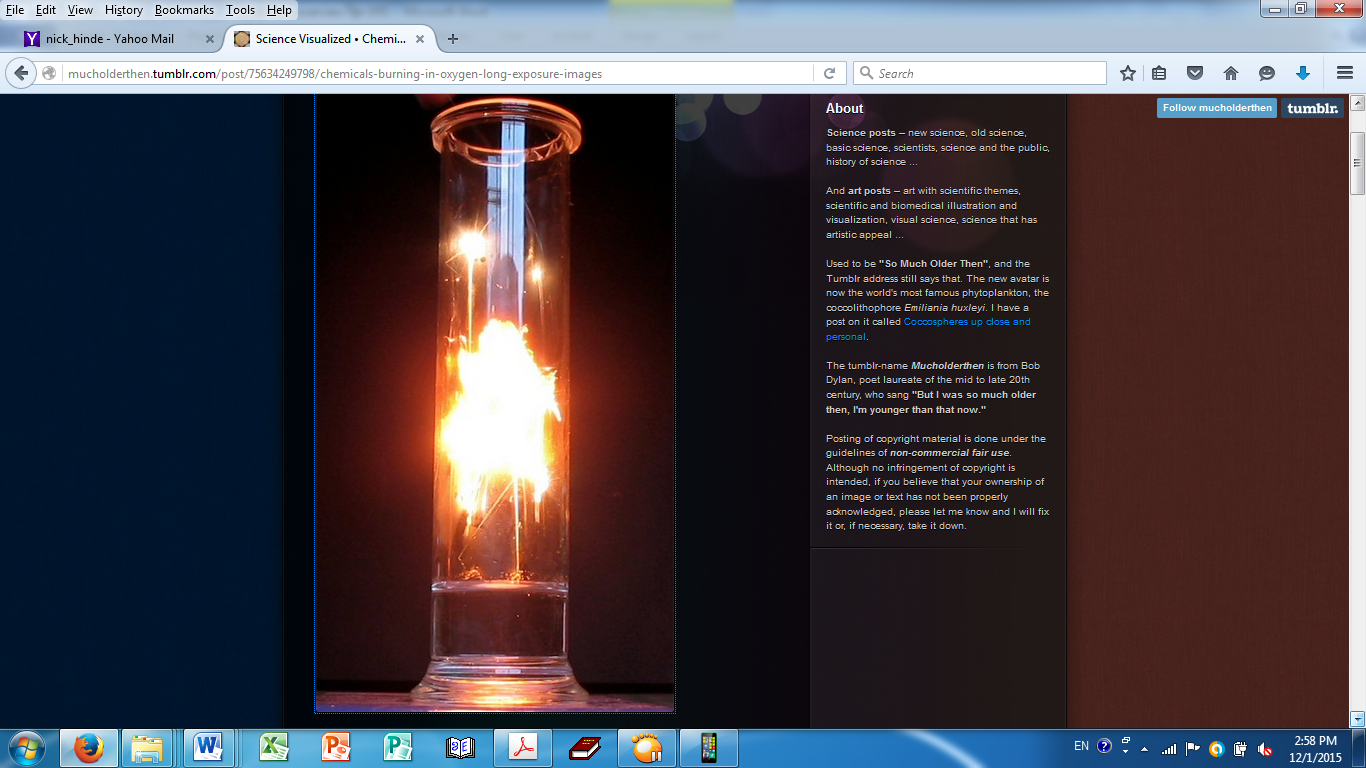 គ្រូបង្ហាញសម្ភារៈ ៖ ពិសេសពេលវេលារៀបចំពេលវេលាអនុវត្តកម្រិតនៃការលំបាកគ្រូបង្ហាញ​ ឬ សិស្សចូលរួមគ្រឿងកម្ដៅអុកស៊ីតIIទង់ដែង(CuO) បំពង់សាក និងឆ្នក់ កែវ បំពង់  ទឹកកំបោរថ្លា២០-៤០នាទី១៥-៣០នាទី(៤០នាទីបើគ្រូបង្ហាញឱ្យសិស្សមើលអគ្គិសនីវិភាគ)ខ្ពស់គ្រូបង្ហាញ​សម្ភារៈ ៖ ពិសេសពេលវេលារៀបចំពេលវេលាអនុវត្តកម្រិតនៃការលំបាកគ្រូបង្ហាញ​ ឬ សិស្សចូលរួម ទឹកកំបោរថ្លាHCl  អាស៊ីតក្លរីឌ្រិច CaCO3 កាល់ស្យូមកាបូណាតបំពង់សាក ​ឆ្នក់ និងបំពង់កែវ ១០-១៥នាទីគ្រូត្រូវធ្វើទឹកកំបោរថ្លាចាំបាច់មួយថ្ងៃមុននឹងបង្រៀន ១០-១៥នាទីមធ្យមគ្រូបង្ហាញសម្ភារៈ ៖ ធម្មតា / ពិសេសពេលវេលារៀបចំពេលវេលាអនុវត្តកម្រិតនៃការលំបាកគ្រូបង្ហាញ​ ឬ សិស្សចូលរួម គ្រឿងកម្ដៅ ​ ស្លាបព្រា  ដង្កៀប  អាស៊ីត(HCl)​  (ឧ.​​ទឹកលាងបង្គន់ ឬ ទីកខ្មេះ)​គ្រប់អង្ករមួយចំនួន  កញ្ចក់  កៅស៊ូ  ដីខ្សាច់ ប្លាស្ទីក   ក្រណាត់  ខ្យង (ពងមាន់)ស្លឹកអាលុយមីញ៉ូម ១០នាទី ឡើងទៅ៣០-៤០​ នាទីមធ្យម / ពិបាកគ្រូបង្ហាញ(សិស្សអាចចូលរួមសកម្មភាពមួយចំនួនបាន)សកម្មភាពគ្រូខ្លឹមសារមេរៀនសកម្មភាពសិស្សត្រួតពិនិត្យ- អនាម័យ-សណ្ដាប់ធ្នាប់-អវត្តមាន ។ជំហានទី១ (២នាទី)រដ្ឋបាលថ្នាក់ប្រធាន ឬអនុប្រធានថ្នាក់ ជួយសម្របសម្រួល ឡើងរាយការណ៍ពី​អវត្តមានសិស្ស។-បំផុសសំណួរដូចជា ៖១.តើធាតុគីមីនៅក្រុម/ជួរឈរទី1(លោហៈអាល់កាឡាំង) មានធាតុអ្វីខ្លះ?២.តើធាតុគីមីនៅក្រុម/ជួរឈរទី17 ជាលោហៈ ឬអលោហៈ? ចូរ​ប្រាប់ឈ្មោះធាតុគីមីរបស់វាឱ្យ​បានពីរ។៣.តើកាបូនជាធាតុគីមីស្ថិតនៅក្នុង ក្រុមខួបណាមួយនៃតារាងខួបគីមី?-សួរសំណួរភ្ជាប់មេរៀន៖១.តើប្អូនស្គាល់កាបូនដែរឬទេ?២.កាបូនមាននៅកន្លែងណាខ្លះ?ជំហានទី២ (៥នាទី)រំឭកមេរៀនចាស់- ធាតុគីមីក្រុម1លោហៈអាល់កាឡាំង- ធាតុគីមីក្រម17 និងលក្ខណៈវា  -គិត ហើយឆ្លើយលើក្ដារឆ្នួន១.ធាតុគីមីស្ថិតនៅក្នុងក្រុម1(លោហៈអាល់ កាឡាំងមានធាតុៈ លីចូម (Li) សូដ្យូម (Na) ប៉ូតាស្យូម (K) រុយប៊ីដ្យូម (Rb) សេស្យូម (Cs) និងប្រង់ស្យូម (Fr)។២.ធាតុគីមីនៅក្រុម/ជួរឈរទី17ជាអលោហៈ ដែលសកម្មខ្លាំង ភ្លុយអរ(F) ក្លរ (Cl)។៣.ក្រុមទី14ខួបទី2 ឬក្រុមIVAខួបទី2-គិតគិត រួចឆ្លើយ១.ស្គាល់/មិនស្គាល់២.កាបូនមាននៅក្នុងធ្យូង បណ្ដូលខ្មៅដៃ បណ្ដូលថ្មពិល...-ទុកពេលឱ្យសិស្សគិត និងឆ្លើយសាកល្បងជាបុគ្គលនូវលក្ខណៈរូបរបស់កាបូន។-ថ្ងៃនេះយើងនឹងពិនិត្យលើលក្ខណៈរូបបីរបស់កាបូនគឺពណ៌ ទម្រង់អាតូម និងលក្ខណៈចម្លងអគ្គិសនី។ជំហានទី៣ (៣០នាទី)មេរៀនថ្មីកាបូនក្នុងធម្មជាតិ និងលក្ខណៈរូបកាបូន -ចម្លើយសិស្សអាច៖ កាបូនមានលក្ខណៈរូបដូចជា ពណ៌ខ្មៅ ជាអង្គធាតុរឹង ស្រួយ ចម្លងចរន្តអគ្គិសនី ចម្លងកម្ដៅ ។ល។សំណួរគន្លឹះ ៖ តើកាបូនមានលក្ខណៈរូបដូចម្ដេចខ្លះ?សំណួរគន្លឹះ ៖ តើកាបូនមានលក្ខណៈរូបដូចម្ដេចខ្លះ?សំណួរគន្លឹះ ៖ តើកាបូនមានលក្ខណៈរូបដូចម្ដេចខ្លះ?សកម្មភាពទី១ (១០នាទី)ការសង្កេតពណ៌ និងវត្តមានកាបូនក្នុងសារធាតុផ្សេងៗ-តើកាបូនមានពណ៌អ្វី? មាននៅកន្លែងណាខ្លះ?-គ្រូឱ្យសិស្សសង្កេត និងកត់ត្រា លទ្ធផលចំហេះក្រដាស ប្រេងកាត (ប្រេងឆា) អង្ករ និងកំណាត់សំពត់។-បំផុសសំណួរ :១.តើផលិតផលដែលបានពីចំហេះសារធាតុខាងលើជាអ្វីខ្លះ?២.តើផលចំហេះមួយណាដែល​បញ្ជាក់ថាសារធាតុទាំងនោះមានផ្ទុកកាបូន?៣.ប្រាប់សិស្សពីផ្សែងខ្មៅគឺជាផង់កាបូន ជាអង្គធាតុរឹងមិនមែនជាឧស្ម័ន។៤.តើប្អូនគិតថាកាបូនមានសារធាតុ​អ្វីខ្លះក្នុងធម្មជាតិ?សកម្មភាពទី២ (៥នាទី)សង្កេតគំរូអាតូមកាបូន-ដំឡើងគំរូអាតូមកាបូនជា២ទម្រង់ក្រាភីត និងពេជ្រ ឱ្យសិស្សសង្កេតរូបភាព-បំផុសសំណួរ :តើការតម្រៀបអាតូមកាបូនក្នុងទម្រង់ក្រាភីតដូចម្ដេច?(សំណួរបន្ថែមពី STEPSAM3 ៖ តើមានគំរូអាតូមកាបូនមួយទៀតដែឬទេ?)សកម្មភាពទី៣ (១៥នាទី)លក្ខណៈចម្លងចរន្តអគ្គិសនី-យកឧបករណ៍សម្រាប់ធ្វើតេ្តសលទ្ធភាពចម្លងចរន្តអគ្គិសនី និងសារធាតុមួយចំនួនដូចជា ធ្យូង បណ្ដូរខ្មៅដៃ ចែកឱ្យសិស្សតាមតុ ឬក្រុម (តាមលទ្ធភាពជាក់ស្ដែង)។-បំផុសសំណួរ ៖តើធ្យូង ឬបណ្ដូរខ្មៅដៃមានភាពចម្លងចរន្តអគ្គិសនីដែរឬទេ?-ពន្យល់ពីលក្ខណៈរបស់កាបូនមានទម្រង់ជាពេជ្រ។-សង្កេត ចំហេះរបស់ក្រដាស ​  ​  ប្រេងកាត (ប្រេងឆា) អង្ករ និង    កំណាត់សំពត់។-សំណូរបំផុសលទ្ធផលចំហេះសារធាតុនីមួយៗ : ក្រដាស មានផ្សែងគ្មានពណ៌ (CO₂)  ផ្សែងខ្មៅ(C) និងផេះ ប្រេងកាត ផ្សែងគ្មានពណ៌ ផ្សែងខ្មៅ អង្ករ ផ្សែង និងធ្យូងកំណាត់សំពត់ ផ្សែង និងផេះ។-ផ្សែងពណ៌ខ្មៅ និងផេះពណ៌ខ្មៅបញ្ជាក់ពីវត្តមានកាបូន។-ផ្សែងខ្មៅជាផង់កាបូន។-សង្កេតពីអាតូមកាបូនទម្រង់ជាក្រាភីត និងពេជ្រ-ការតម្រៀបអាតូមកាបូនជាក្រាភីត ស្រទាប់ឆកោណ (កាបូន៦ជ្រុង)ពេជ្រ ជាបណ្ដាញចតុមុខ (កាបូន៤ជ្រុង)កាបូនបំពង់ណាណូ (Nano tube) រឹងមាំ និងស្រាល-ឱ្យសិស្សធ្វើត្តេសភាពចម្លងចរន្តអគ្គិសនីរបស់កាបូនជាក្រាភីត*អំពូលភ្លឺនាំឱ្យធ្យូង ឬក្រាភីតចម្លងចរន្តអគ្គិសនី។(សៀវភៅយោង៖ ស.ស.វិទ្យាសាស្ត្រថ្នាក់ទី៧ រូបវិទ្យា ជំពូគទី៣​ មេរៀនទី២ “ចរន្តអគ្គិសនី”)-ពេជ្រគ្មានពណ៌ របឹង(ភាពរឹង) និងមិនចម្លងចរន្តអគ្គិសនីសកម្មភាពទី១(សិស្សចូលរូមតាមការណែនាំពីគ្រូ...ឧទាហរណ៍ ជួយប្រើប្រាស់សម្ភារៈ...។ល។)-កាបូនមានពណ៌ខ្មៅ​ ហើយមាននៅក្នុងធ្យូង​បណ្ដូលខ្មៅដៃ...។-សិស្សសង្កេតតាមដាននូវរាល់ចំហេះ សារធាតុនីមួយៗ និងកត់ត្រាលទ្ធផល។-ពិភាក្សាគ្នាជាដៃគូរ រួចឆ្លើយ ១.ម្រែងភ្លើង ផេះ និងឧស្មន័កាបូនឌីអុកស៊ីត(CO₂) ជាឧស្ម័នគ្មានពណ៌។២.ផ្សែងពណ៌ខ្មៅ និងផេះពណ៌ខ្មៅបញ្ជាក់ពីវត្តមានកាបូន។៣.ស្ដាប់ និងកត់ត្រា៤.សន្និដ្ឋាន :  មានក្នុងអាហារ រុក្ខជាតិ សត្វ ប្រេងឥន្ធនៈ សសៃរកំណាត់សំពត់ (សំលៀកបំពាក់)។សកម្មភាពទី២-សង្កេតរួមគ្នាបន្ទាប់គិតពិភាក្សាជាដៃគូហើយឆ្លើយសំណួរ-កាបូនក្រាភីតជាស្រទាប់កាបូន៦ជ្រុង-កាបូនពេជ្រមានបណ្ដាញកាបូនរាងចតុមុខ ឬកាបូនមុខបួន(មានកាបូនបំពង់ណាណូ (Nano tube) និងទម្រងផ្សេងៗដែលប្រើប្រាស់ក្នុងឡាន ឬក្នុងកីឡា ពិព្រោះវារឹងមាំ និងស្រាល)សកម្មភាពទី៣-ទទួលសម្ភារៈ និងអនុវត្តតាមតុ ឬក្រុមតាមការចាត់ចែងរបស់គ្រូ។-គិតរួចឆ្លើយធ្យូង និងបណ្ដូរខ្មៅដៃ ធ្វើឱ្យអំពូលភ្លើងភ្លឺ ដូច្នេះវាចម្លងចរន្តអគ្គិសនី។-ស្ដាប់ និងកត់ត្រា-ឱ្យសិស្សធ្វើការសន្និដ្នានសរុបលើលក្ខណៈខុសគ្នារវាងកាបូនទម្រង់ជាពេជ្រ និងក្រាភីតដោយបំពេញក្នុងតារាង។ជំហានទី៤ (១០នាទី)ពង្រឹងចំណេះដឹង-ពណ៌ របឹង ការចម្លងចរន្តអគ្គិសនី និងការតម្រៀបអាតូមសៀវភៅយោង៖ STEPSAM3-តំណាងសិស្សដែលគ្រូចាប់ឆ្នោតឡើងបំពេញតារាង-សរសេរសំណួរឱ្យសិស្សធ្វើកិច្ចការ​ផ្ទះ។១.តើកាបូនត្រូវបានគេប្រើសម្រាប់ធ្វើអ្វីខ្លះក្នុងជីវភាពប្រចាំថ្ងៃ?២.ហេតុអ្វីបានជាគេប្រើកាបូនទម្រង់ក្រាភីតជាបណ្ដូរខ្មៅដៃ?ជំហានទី៥ (៣នាទី)កិច្ចការផ្ទះ-បម្រើបម្រាស់កាបូន-តួនាទីកាបូន-កត់ត្រាដោយយកចិត្តទុកដាក់១.កាបូនត្រូវបានគេប្រើប្រាស់ក្នុងជីវភាពប្រចាំថ្ងៃដូចជា៖+អេឡិចត្រូតក្នុងផើងអគ្គិសនីវិភាគ +បណ្ដូលខ្មៅដៃ+គ្រឿងអលង្ការ(ពេជ្រ)+ប្រដាប់កាត់កញ្ចក់(ពេជ្រ)+ឡាន និងកង់កីឡា (បំពង់ណ្ឋណូ (Nano tube))២.បានជាគេប្រើកាបូនទម្រង់ក្រាភីតជា​បណ្ដូលខ្មៅដៃព្រោះវាផុយ និងបង្កើតជាស្នាមគំនូសនៅលើក្រដាសបាននៅពេលយើងសរសេរ។